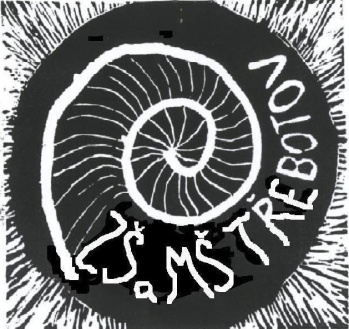 Základní škola a Mateřská škola Třebotov, příspěvková organizace____________________________________________________________________Hlavní 190, 252 26 Třebotov
IČ: 49855328,  RED-IZO: 600053300, č. ú. 0126592339/0800   e-mail: info@zstrebotov.cz, ID datové schránky: 3jx3r6f
  www.zstrebotov.cz, telefon: 777 137 620, 774 712 720Podmínky přijetí dítěte k předškolnímu vzdělávání do Mateřské školy TřebotovPředškolní vzdělávání je stanoveno ustanoveními § 33, § 34 a § 35 zákona č. 561/2004 Sb.,                         o předškolním, základním, středním, vyšším odborném a jiném vzdělávání (školský zákon) v platném znění. Kapacita MŠ Třebotov je ve zřizovací listině stanovena na 75 míst. Pro školní rok 2020/21 se počítá s 25 místy (ale pořád se vyřizují odklady, takže se počet míst může snížit).Do mateřské školy se přijímají pouze děti, jejichž rodiče podali včas přihlášku do místní mateřské školy. Do mateřské školy se přijímají děti, které se podrobily stanoveným pravidelným očkováním, mají doklad, že jsou proti nákaze imunní nebo se nemohou očkování podrobit proto, že jejich zdravotní stav brání podání očkovací látky, výjimka platí pouze pro děti, které mají předškolní vzdělávání povinné. Do mateřské školy se přijímají děti, které splňují základní hygienické a samoobslužné dovednosti a jsou schopné účastnit se předškolního vzdělávání v souladu s RVP. O přijetí dítěte do MŠ rozhoduje ředitel školy, popřípadě stanoví 3 měsíční zkušební pobyt dítěte. V případě, že počet přihlášených dětí přesáhne kapacitu mateřské školy, rozhodne o zařazení dítěte ředitelka Základní školy a Mateřské školy Třebotov, příspěvkové organizace, dle níže uvedených kritérií.K předškolnímu vzdělávání jsou přednostně přijímány:1.	děti, které dosáhnou nejpozději 31. 08. 2020 pěti let věku (předškolní vzdělávání je pro ně povinné) s trvalým pobytem v Třebotově a děti s odkladem školní docházky s trvalým pobytem v Třebotově (které dosud nenavštěvují MŠ v Třebotově)2.    	děti, které dosáhnou nejpozději 31. 08. 2020 pěti let věku (předškolní vzdělávání je pro ně povinné) s trvalým pobytem v Chotči a děti s odkladem školní docházky s trvalým pobytem v Chotči (které dosud nenavštěvují MŠ v Třebotově)3.       děti k pravidelné celodenní docházce s trvalým pobytem v Třebotově a Chotči, které dosáhnou nejpozději     31. 08. 2019 čtyř let věku4.       děti, k pravidelné celodenní docházce s trvalým pobytem v Třebotově a Chotči, které dosáhnou nejpozději 31. 08. 2019 tří let věkuKaždá přihláška bude ohodnocena pomocí bodů a podle jejich množství bude stanoveno pořadí uchazečů. V případě rovnosti bodů bude vždy upřednostněno a přijato starší dítě. Pokud bude volná kapacita, mohou být přijaty děti bez trvalého bydliště v Třebotově a Chotči od nejstaršího přihlášeného. 
 Trvalý pobyt je datován nejpozději k 16. 05. 2020 tj. poslední den, kdy může proběhnout zápis do MŠ podle školského zákona.V Třebotově 24. 09. 2020                                                                Mgr. Jana Hančová, ředitelka školy					       počet bodůuchazeč s trvalým bydlištěm v Třebotově dosáhne nejpozději 31. 8. 2020 5 let věku12 bodůuchazeč s trvalým bydlištěm v Chotči dosáhne nejpozději 31. 8. 2020 5 let věku12 bodůuchazeč s odkladem školní docházky s trvalým bydlištěm v Třebotově nebo Chotči12 bodůuchazeč s trvalým bydlištěm v Třebotově nebo Chotči  dosáhne nejpozději 31. 8. 2020  4 let věku10 bodůuchazeč s trvalým bydlištěm v Třebotově nebo Chotči, který dosáhne nejpozději 31. 8. 2020  3 let věku8 bodůsourozenec uchazeče s trvalým bydlištěm v Třebotově se vzdělává ke dni zápisu v Základní škole a Mateřské škole Třebotov                                                                        2 bodyuchazeč s trvalým bydlištěm v Třebotově nebo Chotči, který dosáhne nejpozději 31. 8. 2020  2 roky věku4 body